Träningsläger Borgholm 2023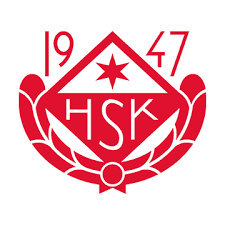 Holsby SK damSamling	Samling vid Hydro arena.  Avresa: 	fredag  2023-03-31 klockan 12:00	Hemkomst: 	söndag 2023-04-02 sen eftermiddag/kväll.Boende	Vi bor i stugor med 8 bäddar på Kapelluddens camping.Mat	Fredag: lunch och middag.Lördag: frukost, lunch och middagSöndag: frukost och lunch. På vägen hem kommer vi stanna och äta mat som spelaren själv bekostar.Matcher	Under lägret kommer vi spela 2 matcher.	Fredag 31/3 mot Borgholm	Lördag   1/4 mot TimmernabbenTräning	Vi kommer att ha en träning på söndag förmiddag innan avfärd hem.	Det kan ev. även bli aktuellt att köra ett lättare pass på lördag förmiddag.Aktiviteter	Vi kommer även planera in någon sorts aktivitet under lägret. Syfte	Syftet med lägret är att lära känna varandra bättre och ha kul tillsammans.Transport	Vi kommer att åka i minibussar till Öland och de kommer även att användas till och från samtliga träningar, matcher och ev. andra aktiviteter. Pris	500:-. Betalning sker enligt senare överenskommelse. I priset ingår all mat (ej på hemvägen), boende, planhyra och resekostnader.Utrustning	kommer information om detta närmare inpå lägret.Ledare	Jonas Nilsson, David Hermansson, Anton Samuelsson plus ytterligare någon ledare. Anmälan	Görs på laget.se senast 5:e marsÖvrigt	Tänk på att begära ledigt från skola/jobb i god tid fredagen 31/3 eftersom vi åker 12:00.Frågor	Besvaras av Jonas Nilsson 076-677 08 66